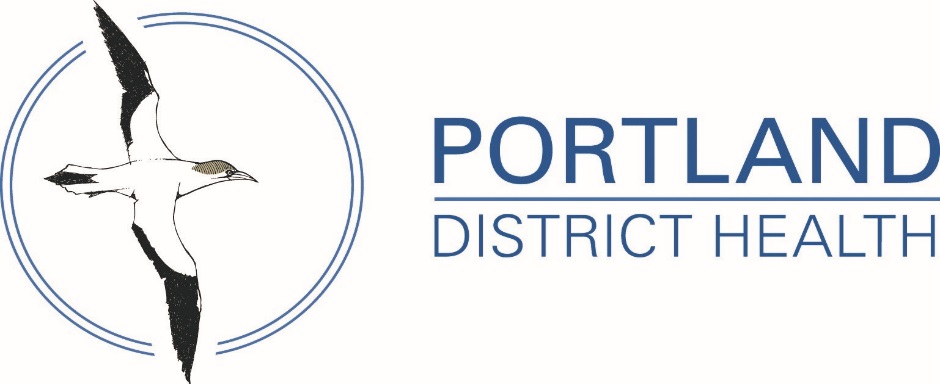 Work Experience Application FormForm must be lodged by 29th March 2019.We will try to arrange Work Experience around the months of May – June. We have not yet confirmed any dates with the participating areas so please if you have a preference or previous commitments please indicate below.Please note: We do not place students with Doctors or in Theatre, The Urgent Care Centre, Aged care or CounsellingPlease indicate areas of interest?   (You can nominate several areas)Nursing			MidwiferyRadiography (X Ray)	PathologyPhysiotherapy		Exercise physiologyOther ____________Occupational TherapySpeech TherapyPodiatryHealth PromotionNutrition and DieteticsEngineeringWhat would you love to achieve during your time at Portland district health?Students who are successful having work experience at Portland District Health with be notified via their high school and also a confirmation letter and welcome pack sent to their home address (if provided).Please contact Kylie Micallef – Work Experience Coordinator - 0473377098Name Date of BirthContact NumberEmail address School Year 